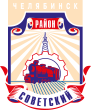 СОВЕТ депутатов советского района
первого созыва                                                              Р Е Ш Е Н И Еот  29.06.2016				  					             № 23/2Об утверждении Перечня границ, количества и наименований комитетов территориального общественного самоуправления в Советском районе города ЧелябинскаВ соответствии с Федеральным Законом от 06 октября 2003 года №131-ФЗ «Об общих принципах организации местного самоуправления в Российской Федерации», решением Совета депутатов Советского района города Челябинска от 23 декабря 2015 года № 17/7 «Об утверждении «Положения о территориальном общественном самоуправлении в Советском районе города Челябинска», руководствуясь Уставом Советского района города Челябинска, Совет депутатов Советского района города ЧелябинскаРЕШАЕТ:Утвердить Перечень границ, количества и наименований комитетов территориального общественного самоуправления в Советском районе города Челябинска (приложение).Ответственность  за  исполнение  настоящего решения возложить на Главу Советского района М.В. Буренкова. Контроль исполнения настоящего решения поручить Председателю постоянной комиссии Совета депутатов Советского района по местному самоуправления, регламенту и этике  С.В. Шумакову.Настоящее решение вступает в силу со дня его официального обнародования.Председатель Совета депутатовСоветского района		                                                                                В.Е. МакаровГлава Советского  района						                      М.В. Буренков454091, г. Челябинск, ул. Орджоникидзе 27А. (351) 237-98-82. E-mail: sovsovet74@mail.ru